YARMOUK UNIVERSITY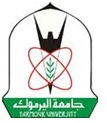 Faculty of Information Technology and Computer SciencesDepartment of XXXXXXXXXCIS XXX (XXX)Fall Semester 20XX/20XX		                First/second/final Exam	       			XX/XX/20XX Name:				Student id:			Serial Number:		Section:Marks DistributionCLO: Course Learning Outcome (Standard)Notes to StudentQuestion NoQuestion MarkCLO CoveredStudent MarkQ12BQ23CQ32AQ45CQ53BQ64AQ71BTotals20-